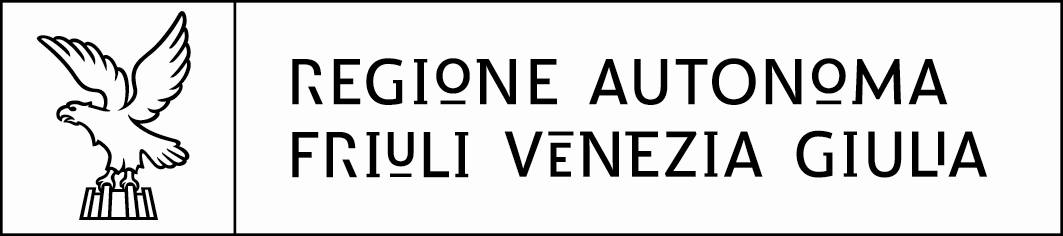 promotorepromotorepromotorepromotorepromotorepromotorepromotorepromotorepromotorepromotorepromotorepromotoreREGISTRO PRESENZA ALLIEVI(tirocinio)REGISTRO PRESENZA ALLIEVI(tirocinio)REGISTRO PRESENZA ALLIEVI(tirocinio)REGISTRO PRESENZA ALLIEVI(tirocinio)REGISTRO PRESENZA ALLIEVI(tirocinio)REGISTRO PRESENZA ALLIEVI(tirocinio)REGISTRO PRESENZA ALLIEVI(tirocinio)REGISTRO PRESENZA ALLIEVI(tirocinio)REGISTRO PRESENZA ALLIEVI(tirocinio)REGISTRO PRESENZA ALLIEVI(tirocinio)REGISTRO PRESENZA ALLIEVI(tirocinio)REGISTRO PRESENZA ALLIEVI(tirocinio)REGISTRO PRESENZA ALLIEVI(tirocinio)REGISTRO PRESENZA ALLIEVI(tirocinio)REGISTRO PRESENZA ALLIEVI(tirocinio)REGISTRO PRESENZA ALLIEVI(tirocinio)DENOMINAZIONE PROGETTODENOMINAZIONE PROGETTODENOMINAZIONE PROGETTODENOMINAZIONE PROGETTODENOMINAZIONE PROGETTODENOMINAZIONE PROGETTODENOMINAZIONE PROGETTODENOMINAZIONE PROGETTODENOMINAZIONE PROGETTODENOMINAZIONE PROGETTODENOMINAZIONE PROGETTODENOMINAZIONE PROGETTOnr. protocollo invio progetto formativonr. protocollo invio progetto formativonr. protocollo invio progetto formativonr. protocollo invio progetto formativoIl presente registro è composto
da pagine numerate
dal n.___ al n.___Il presente registro è composto
da pagine numerate
dal n.___ al n.___Il presente registro è composto
da pagine numerate
dal n.___ al n.___Il presente registro è composto
da pagine numerate
dal n.___ al n.___Il presente registro è composto
da pagine numerate
dal n.___ al n.___Il presente registro è composto
da pagine numerate
dal n.___ al n.___Il presente registro è composto
da pagine numerate
dal n.___ al n.___Il presente registro è composto
da pagine numerate
dal n.___ al n.___Il presente registro è composto
da pagine numerate
dal n.___ al n.___Il presente registro è composto
da pagine numerate
dal n.___ al n.___Il presente registro è composto
da pagine numerate
dal n.___ al n.___Il presente registro è composto
da pagine numerate
dal n.___ al n.___Il presente registro è composto
da pagine numerate
dal n.___ al n.___Il presente registro è composto
da pagine numerate
dal n.___ al n.___Il presente registro è composto
da pagine numerate
dal n.___ al n.___Il presente registro è composto
da pagine numerate
dal n.___ al n.___Vers. 2013Mod. FP5cMod. FP5cMod. FP5cMod. FP5cMod. FP5cMod. FP5cMod. FP5cMod. FP5cMod. FP5cMod. FP5cMod. FP5cMod. FP5cMod. FP5cMod. FP5cpromotorepromotorepromotorepromotorepromotorepromotoredenom./rag.soc.soggetto ospitante lo stage/tirociniodenom./rag.soc.soggetto ospitante lo stage/tirociniodenom./rag.soc.soggetto ospitante lo stage/tirociniodenom./rag.soc.soggetto ospitante lo stage/tirociniodenom./rag.soc.soggetto ospitante lo stage/tirociniodenom./rag.soc.soggetto ospitante lo stage/tirociniodenom./rag.soc.soggetto ospitante lo stage/tirocinioSCHEDA INDIVIDUALEPER IL TIROCINIO SCHEDA INDIVIDUALEPER IL TIROCINIO SCHEDA INDIVIDUALEPER IL TIROCINIO SCHEDA INDIVIDUALEPER IL TIROCINIO SCHEDA INDIVIDUALEPER IL TIROCINIO SCHEDA INDIVIDUALEPER IL TIROCINIO SCHEDA INDIVIDUALEPER IL TIROCINIO SCHEDA INDIVIDUALEPER IL TIROCINIO SCHEDA INDIVIDUALEPER IL TIROCINIO SCHEDA INDIVIDUALEPER IL TIROCINIO SCHEDA INDIVIDUALEPER IL TIROCINIO SCHEDA INDIVIDUALEPER IL TIROCINIO SCHEDA INDIVIDUALEPER IL TIROCINIO denominazione progettodenominazione progettodenominazione progettodenominazione progettodenominazione progettodenominazione progettodenominazione progettodenominazione progettodenominazione progettodenominazione progettoprotocollo invio progetto formativoprotocollo invio progetto formativoprotocollo invio progetto formativocognome e nome dell’allievocognome e nome dell’allievocognome e nome dell’allievocognome e nome dell’allievocognome e nome dell’allievocognome e nome dell’allievocognome e nome dell’allievocognome e nome dell’allievocognome e nome dell’allievocognome e nome dell’allievototale ore totale ore totale ore Firma del Coordinatore del ProgettoFirma del Coordinatore del ProgettoIl presente registro è composto
da pagine numerate
dal n.___ al n.___Il presente registro è composto
da pagine numerate
dal n.___ al n.___Il presente registro è composto
da pagine numerate
dal n.___ al n.___Il presente registro è composto
da pagine numerate
dal n.___ al n.___Il presente registro è composto
da pagine numerate
dal n.___ al n.___Il presente registro è composto
da pagine numerate
dal n.___ al n.___Il presente registro è composto
da pagine numerate
dal n.___ al n.___Il presente registro è composto
da pagine numerate
dal n.___ al n.___Il presente registro è composto
da pagine numerate
dal n.___ al n.___Il presente registro è composto
da pagine numerate
dal n.___ al n.___Il presente registro è composto
da pagine numerate
dal n.___ al n.___Il presente registro è composto
da pagine numerate
dal n.___ al n.___Il presente registro è composto
da pagine numerate
dal n.___ al n.___Vers. 2013Mod. FP5cMod. FP5cMod. FP5cMod. FP5cMod. FP5cMod. FP5cMod. FP5cMod. FP5cMod. FP5cMod. FP5cMod. FP5cpag.DATADATAFirma Allievomattinopomeriggiodalle oredalle oreAttività svolta:Firma Tutor aziendalealle orealle oredalle oredalle oreAttività svolta:Firma Docente(se presente)alle orealle oredalle oredalle oreAttività svolta:Firma Tutor(se presente)alle orealle oreDATADATAFirma Allievomattinopomeriggiodalle oredalle oreAttività svolta:Firma Tutor aziendalealle orealle oredalle oredalle oreAttività svolta:Firma Docente(se presente)alle orealle oredalle oredalle oreAttività svolta:Firma Tutor(se presente)alle orealle oreDATADATAFirma Allievomattinopomeriggiodalle oredalle oreAttività svolta:Firma Tutor aziendalealle orealle oredalle oredalle oreAttività svolta:Firma Docente(se presente)alle orealle oredalle oredalle oreAttività svolta:Firma Tutor(se presente)alle orealle ore